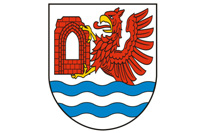 URZĄD GMINY REWALREFERAT OCHRONY ŚRODOWISKAul. Mickiewicza 19, 72-344 RewalNIP 857-10-02-427, REGON 000544237Tel. 91 38 49 011, fax. 91 38 49 029OŚ.6131.ZK.1.2024.JJSREWAL, 11 kwietnia 2024  r.PROTOKÓŁZ OTWARCIA OFERTPROTOKÓŁZ OTWARCIA OFERTPROTOKÓŁZ OTWARCIA OFERTDotyczy: zapytania ofertowego z 02 kwietnia 2024 r., sygn.: OŚ.6131.ZK.1.2024.JJSDotyczy: zapytania ofertowego z 02 kwietnia 2024 r., sygn.: OŚ.6131.ZK.1.2024.JJSDotyczy: zapytania ofertowego z 02 kwietnia 2024 r., sygn.: OŚ.6131.ZK.1.2024.JJSW dniu 11 kwietnia 2024 r. w siedzibie Urzędu Gminy w Rewalu, pok. nr 1 o godzinie 12.30, Komisja w składzie:Pani Kamila Bączyk   – Przewodnicząca KomisjiPan Joanna Włodarczyk  – Członek KomisjiPan Tomasz Bartkowski – Członek Komisjidokonała otwarcia ofert,  dotyczących zaproszenia do złożenia ofert:W SPRAWIE PRZEPROWADZENIA USŁUGIODKOMARZANIA TERENÓW GMINY REWAL ORAZ ZABIEGÓWDEZYNFEKCJI, DEZYNSEKCJI I DERATYZACJIDo tutejszego organu, wpłynęły następujące oferty:Wybór oferenta: Wybrano OFERTĘ NR 1.Podpisy Komisji:Pani Kamila Bączyk – Przewodniczący Komisji                             …………………………. Pani Joanna Włodarczyk – Członek Komisji                                   ………………………….Pan Tomsz Bartkowski– Członek Komisji                                       ………………………….W dniu 11 kwietnia 2024 r. w siedzibie Urzędu Gminy w Rewalu, pok. nr 1 o godzinie 12.30, Komisja w składzie:Pani Kamila Bączyk   – Przewodnicząca KomisjiPan Joanna Włodarczyk  – Członek KomisjiPan Tomasz Bartkowski – Członek Komisjidokonała otwarcia ofert,  dotyczących zaproszenia do złożenia ofert:W SPRAWIE PRZEPROWADZENIA USŁUGIODKOMARZANIA TERENÓW GMINY REWAL ORAZ ZABIEGÓWDEZYNFEKCJI, DEZYNSEKCJI I DERATYZACJIDo tutejszego organu, wpłynęły następujące oferty:Wybór oferenta: Wybrano OFERTĘ NR 1.Podpisy Komisji:Pani Kamila Bączyk – Przewodniczący Komisji                             …………………………. Pani Joanna Włodarczyk – Członek Komisji                                   ………………………….Pan Tomsz Bartkowski– Członek Komisji                                       ………………………….W dniu 11 kwietnia 2024 r. w siedzibie Urzędu Gminy w Rewalu, pok. nr 1 o godzinie 12.30, Komisja w składzie:Pani Kamila Bączyk   – Przewodnicząca KomisjiPan Joanna Włodarczyk  – Członek KomisjiPan Tomasz Bartkowski – Członek Komisjidokonała otwarcia ofert,  dotyczących zaproszenia do złożenia ofert:W SPRAWIE PRZEPROWADZENIA USŁUGIODKOMARZANIA TERENÓW GMINY REWAL ORAZ ZABIEGÓWDEZYNFEKCJI, DEZYNSEKCJI I DERATYZACJIDo tutejszego organu, wpłynęły następujące oferty:Wybór oferenta: Wybrano OFERTĘ NR 1.Podpisy Komisji:Pani Kamila Bączyk – Przewodniczący Komisji                             …………………………. Pani Joanna Włodarczyk – Członek Komisji                                   ………………………….Pan Tomsz Bartkowski– Członek Komisji                                       ………………………….